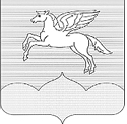  АДМИНИСТРАЦИЯГОРОДСКОГО ПОСЕЛЕНИЯ «ПУШКИНОГОРЬЕ»ПУШКИНОГОРСКОГО РАЙОНА ПСКОВСКОЙ ОБЛАСТИП О С Т А Н О В Л Е Н И Е 09.06.2023г. № 123О внесении изменений в Постановление             № 318 от 30.12.2022г. «Об утверждении перечня главных администраторов доходов, главных администраторов источников дефицита бюджета муниципального образования «Пушкиногорье»»В соответствии со статьёй 160.2 Бюджетного Кодекса Российской Федерации, Постановлением Правительства РФ №1568 от 16.09.2021г.Администрация городского поселения «Пушкиногорье»ПОСТАНОВЛЯЕТ:Внести дополнение в Приложения № 1 Постановления № 318 от 30.12.2022г. «Об утверждении перечня главных администраторов доходов, главных администраторов источников дефицита бюджета муниципального образования «Пушкиногорье», дополнив его строкой следующего содержания:Постановление вступает в силу после его официального обнародования и распространяется на правоотношения возникшие с 01.01.2023 года.Контроль  исполнения настоящего постановления возложить на начальника Финансового управление Пушкиногорского района Л.В.Захарову. Глава Администрации городского поселения «Пушкиногорье»                                                    А.В.Афанасьев                                  Код бюджетной классификации РФКод бюджетной классификации РФНаименование доходов бюджетаГлавного адми-нистратораДоходов бюджета80011610061130000140Платежи в целях возмещения убытков, причиненных уклонением от заключения с муниципальным органом городского поселения (муниципальным казенным учреждением) муниципального контракта, а также иные денежные средства, подлежащие зачислению в бюджет городского поселения за нарушение законодательства Российской Федерации о контрактной системе в сфере закупок товаров, работ, услуг для обеспечения государственных и муниципальных нужд (за исключением муниципального контракта, финансируемого за счет средств муниципального дорожного фонда)80011610062130000140Платежи в целях возмещения убытков, причиненных уклонением от заключения с муниципальным органом городского поселения (муниципальным казенным учреждением) муниципального контракта, финансируемого за счет средств муниципального дорожного фонда, а также иные денежные средства, подлежащие зачислению в бюджет городского поселения за нарушение законодательства Российской Федерации о контрактной системе в сфере закупок товаров, работ, услуг для обеспечения государственных и муниципальных нужд